M SESİ GÖRSEL – CÜMLE EŞLEŞTİR - YAZM SESİ CÜMLE OKU – YAZ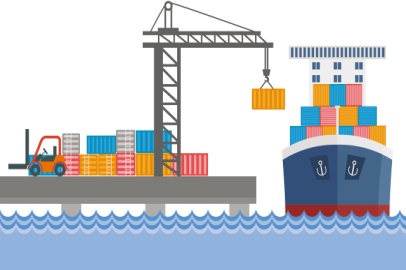 Limon kokla.Komik ol.Kalem al.Limana in.Kilimi elle.İki elma al.Elma alma.Lokum al.3 ekmek al.Koluma elle.Ona mama al.Makine al.Limon ekle.Keman kimin?